31 октября 2018 года в МБДОУ д/с № 162 состоялся первый  семинар для воспитателей по теме:«Работа в ДОУ по подготовке к обучению детей грамоте в условиях реализации ФГОС».Цель проведения семинара: повышение уровня теоретических знаний и практических умений педагогов ДОУ по использованию современных технологических подходов в работе с детьми дошкольного возраста по подготовке к обучению грамоте.Регламент проведения семинараВ работе обучающего семинара приняли участие 17 воспитателей ДОУ г. Твери. 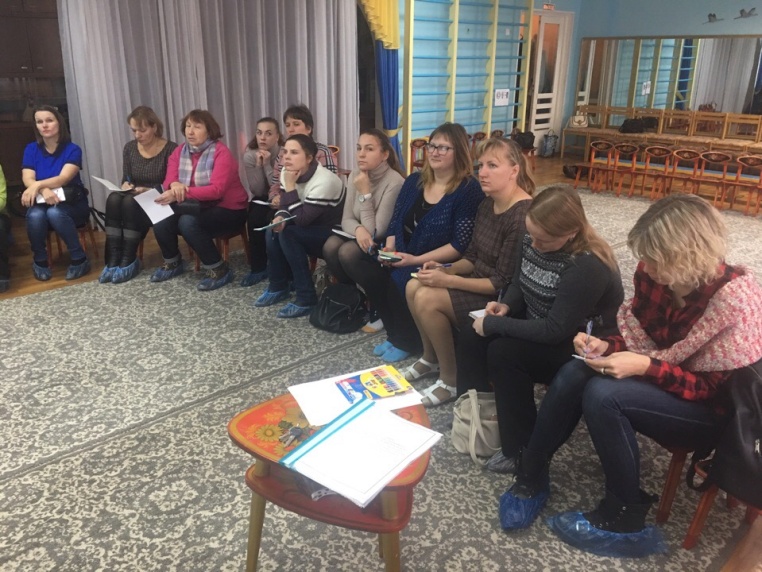 Семинар начался с интерактивного упражнения «Имя и прилагательное», педагоги называли  прилагательное на первую букву своего имени, прилагательное должно было соответствовать лучшим качествам педагога. Самыми запоминающимися стали Ирина – иррациональная, Дарья – добродушная, Светлана – светлая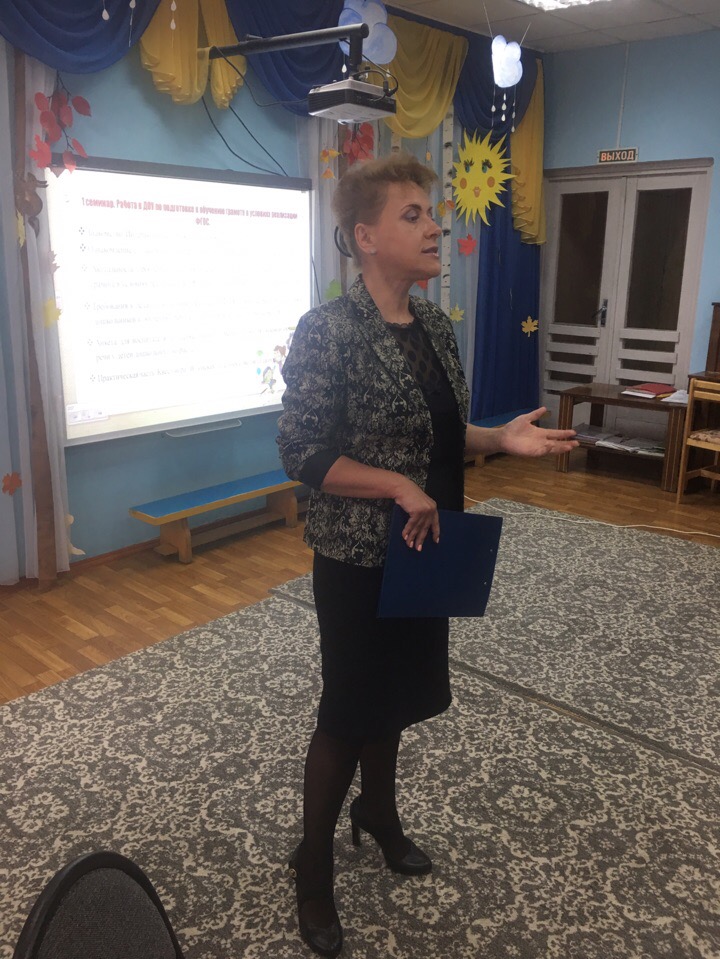 Заведующий  МБДОУ  детский сад №162 Лебедева Н.В. ознакомила слушателей с планом семинара ПДС, нацелила педагогов на продуктивную и активную работу. Наталья Викторовна  свою презентацию начала с остро стоящей проблемы на сегодняшний день – увеличение безграмотных людей. Поделилась со слушателями как решить эту  проблему в условиях детского сада и реализации ФГОС. Старший воспитатель Симоненко Т.В. рассказала коллегам, как должен выглядеть воспитатель ДОУ согласно требованиям ФГОС.  Указала, что главная задача педагога мотивировать воспитанников на проявление инициативы и самостоятельности в открытии новых знаний, поиске способов их применения при решении различных проблемных задач.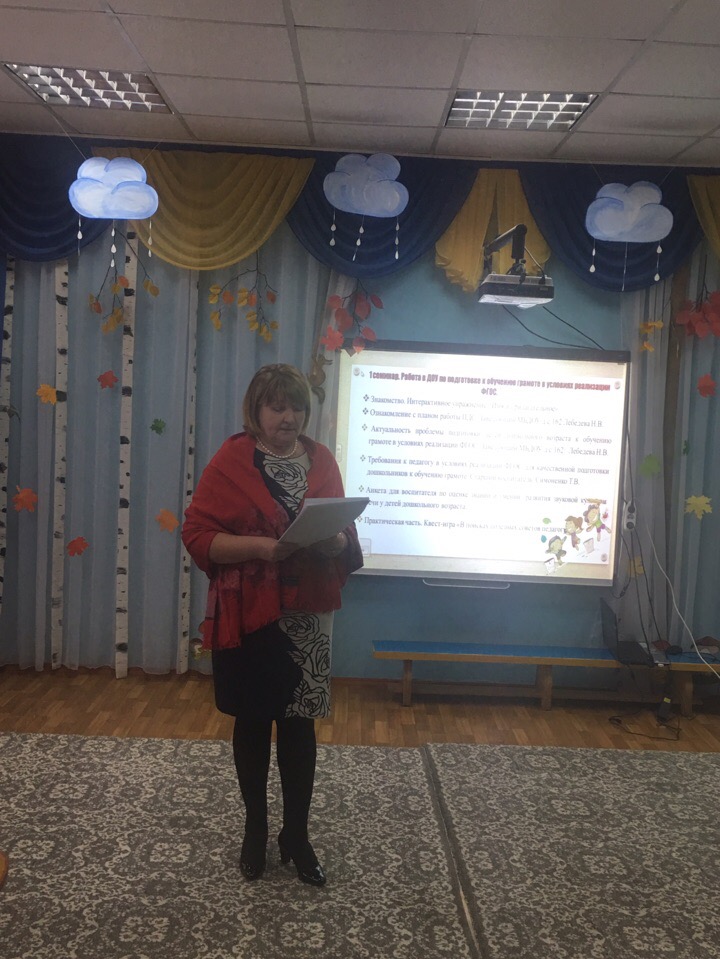 Руководитель семинара Карлашенко И. М. предложила коллегам ответить на вопросы анкеты, для выявления сильных и слабых сторон в ориентировании звуковой культуры речи у дошкольников.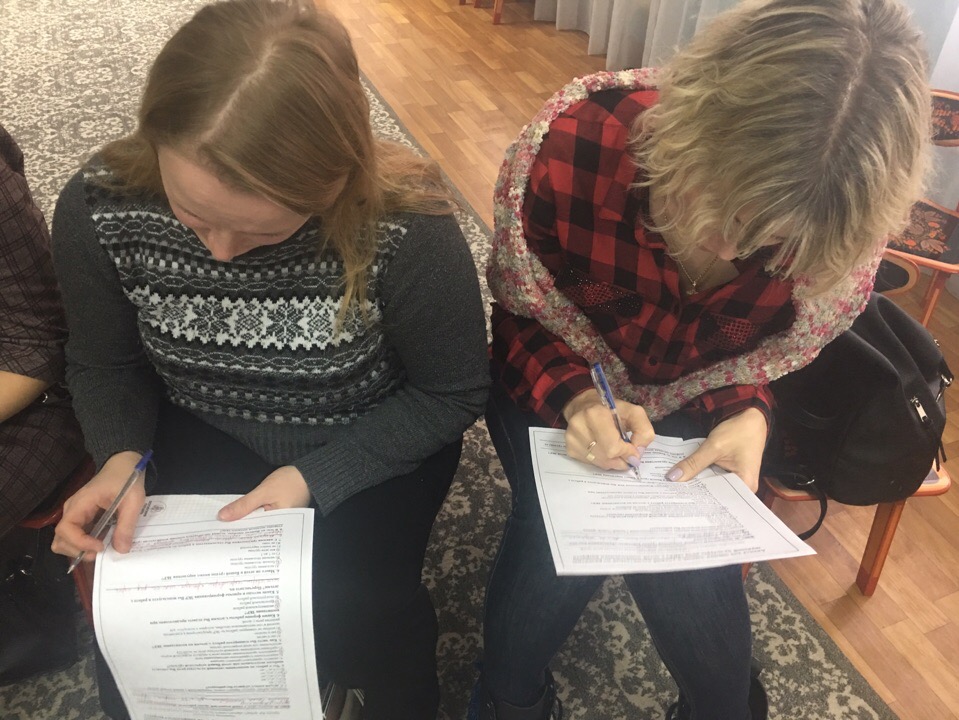 Практическая деятельность прошла в виде квест-игры, участники выдвинулись на поиски полезных советов педагогу. Но все было не так просто. На пути к цели их ожидали препятствия: ребусы, пазлы, анкеты, шифровки. Сюжет развивался по спирали - от простого к сложному. Преобладали загадки на логику и знания русского языка и литературы.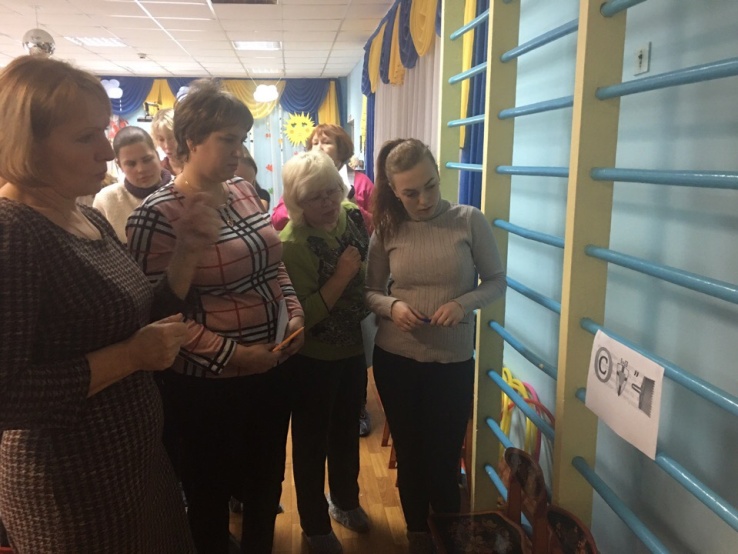 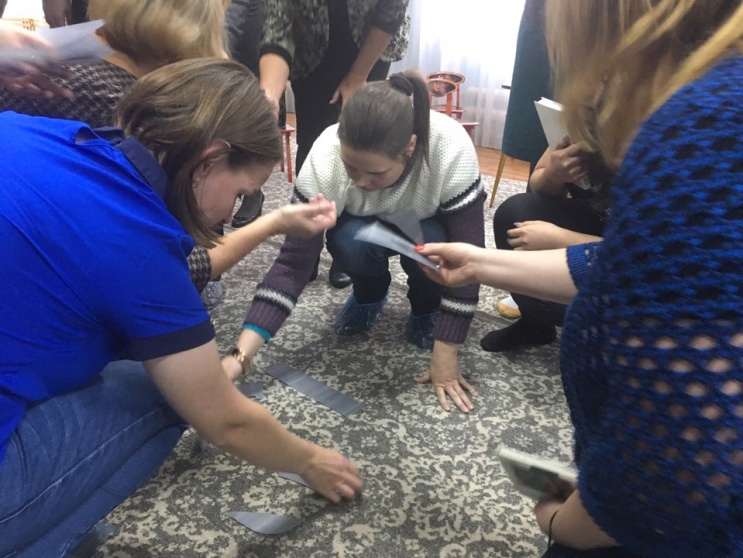 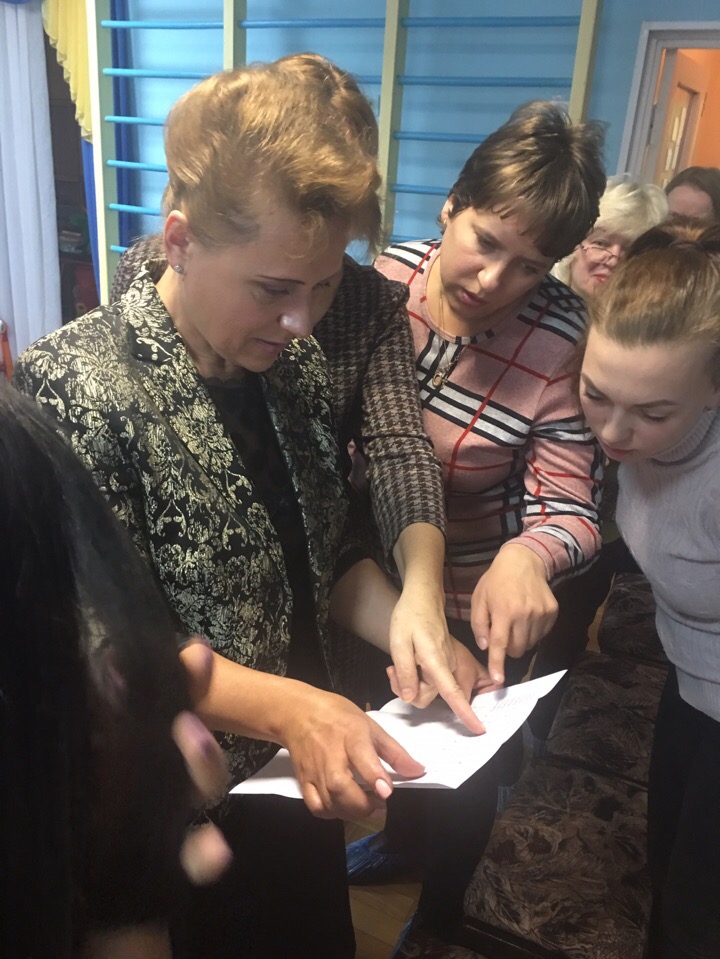 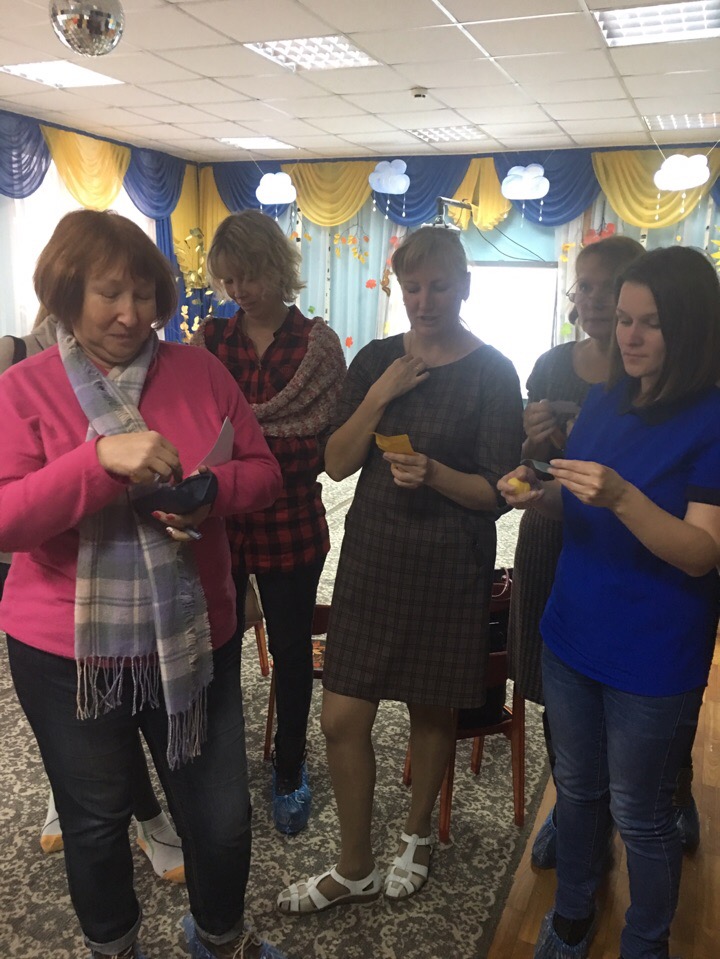 По окончанию семинара был подведен итог в виде креативного задания, педагоги должны были одним словом написать свои впечатления от семинара.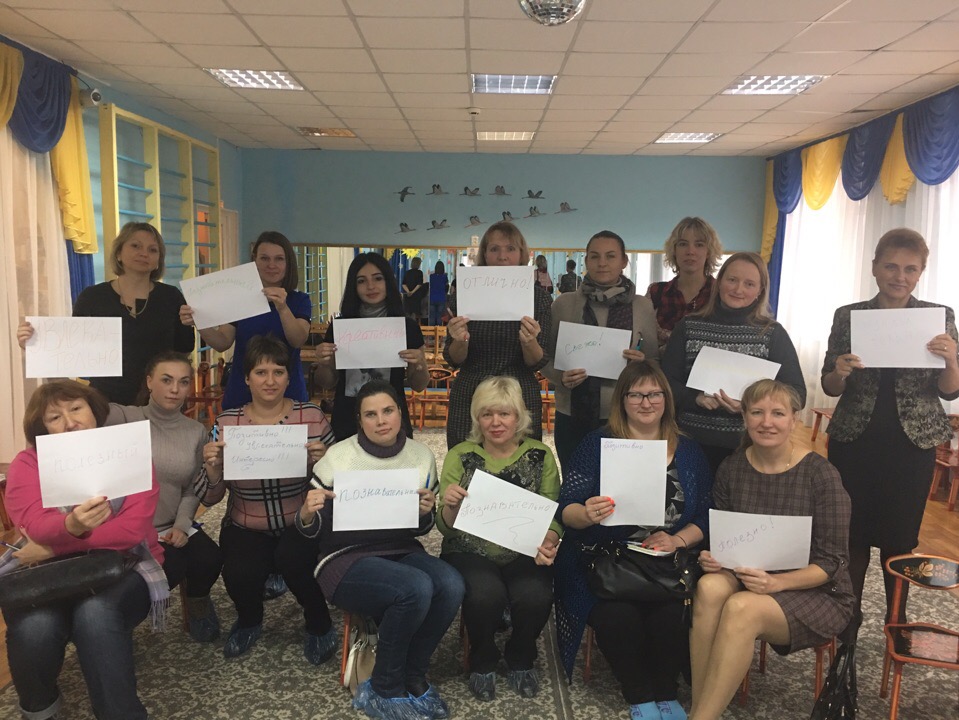 Домашнее задание: Проанализировать задачи по обучению детей грамоте в рамках программы своего детского сада в разных возрастных группах, сравнить их, выяснить преемственность и усложнения.07.11.2018г. в 13:00 состоится II семинар по теме « Создание условий в ДОУ для речевого развития дошкольников»План:Роль предметно-пространственной среды в группе по подготовке дошкольников к обучению грамоте в условиях реализации ФГОС. Воспитатель: Карлашенко И.М.Содержание развивающей предметно-пространственной среды для совместной и самостоятельной деятельности детей по подготовке к обучению грамоте в группах детского сада. Старший воспитатель: Чуева О.Н.Посещение групп детского сада с целью наблюдения и анализа предметно-пространственной среды по подготовке дошкольников к обучению грамоте. Будем рады встрече!Регистрация педагогов Приветственное слово.  Заведующий МБДОУ Лебедева Н.В.Интерактивное упражнение «Имя и прилагательное». Знакомство с участниками семинара.Ознакомление с планом работы ПДС. Заведующий МБДОУ Лебедева Н.В.Презентация «Актуальность проблемы  подготовки детей дошкольного возраста к обучению грамоте в условиях реализации  ФГОС». Заведующий МБДОУ Лебедева Н.В.Презентация «Требования к педагогу в условиях реализации ФГОС для качественной подготовки дошкольников к обучению грамоте». Старший воспитатель МБДОУ Симоненко Т.В.Анкетирование педагогов по оценке знаний и умений развития звуковой культуры речи у детей дошкольного возраста.Квест-игра для педагогов «Помощники в работе над развитием речи дошкольников. Поиск полезных советов».Практическое задание: проанализировать задачи по обучению детей грамоте в рамках программы своего детского сада в разных возрастных группах, сравнить их, выяснить преемственность и усложнение. Подведение итогов семинара.